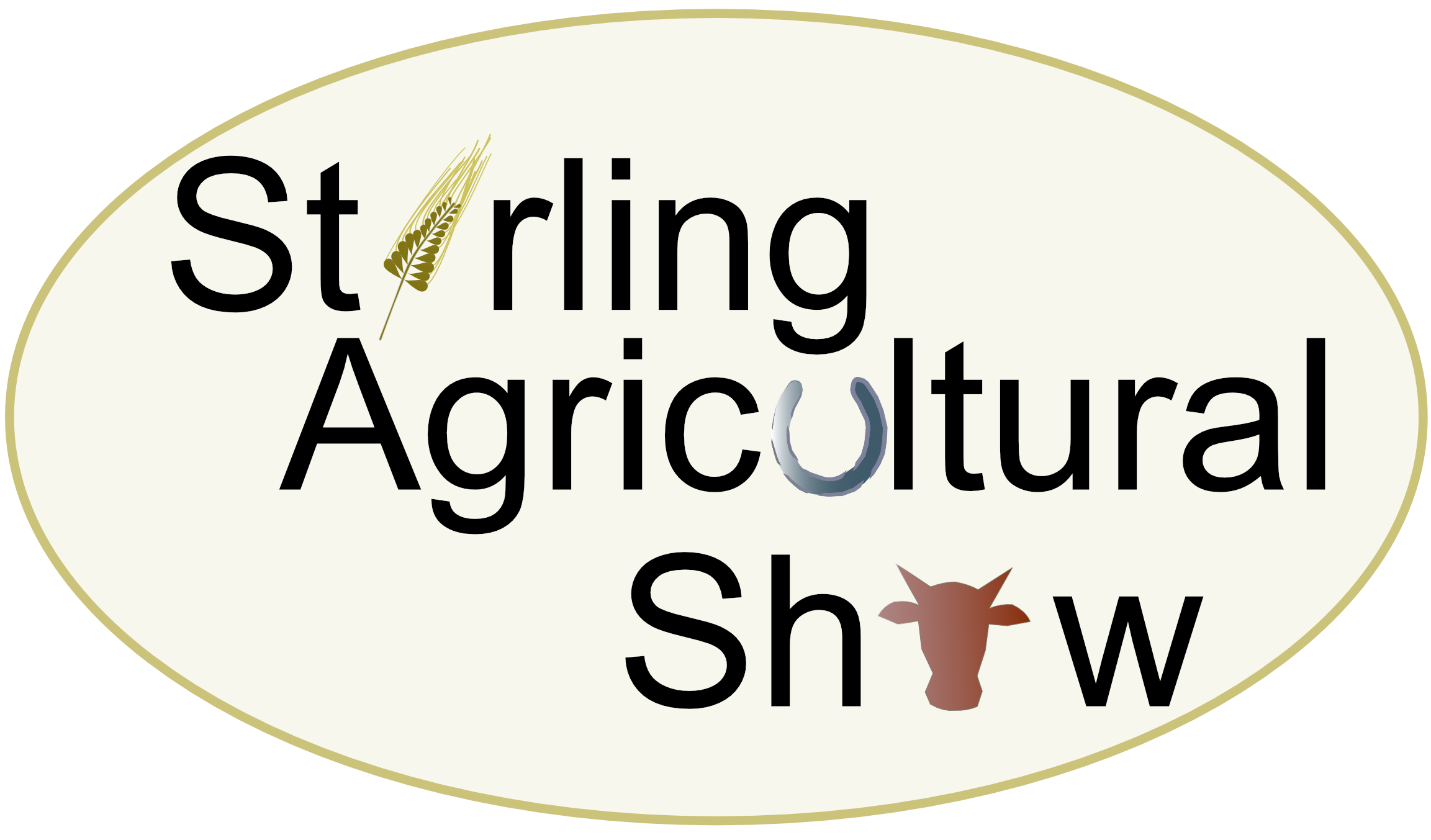 GOGAR MAINS FARM, BLAIRLOGIE, STIRLING, FK9 5QBSATURDAY 8th JUNE 2024SHEPHERDS CROOKS AND WALKING STICKSEntry Fee:	£1.00 Membership + 50p per entryJudge – Mr Gavin McKinlay Prize Money:  £5 for 1st place; £3 for 2nd place; £1 for 3rd place.DENTS TROPHY : Awarded for Best Exhibit in Show which will qualify for The Scottish Champion of Champions competition.  A prize of £20 will be awarded to the Champion stick and £10 awarded to the Reserve Champion. (Sponsored by Joan Dent)NOVICE CUP : Awarded to the best novice exhibit together with £10 prize sponsored by the Scottish Crookmakers Association and will qualify for the Scottish Novice Champion of Champions competition. Reserve Novice Champion - £5 (Sponsored by Joan Dent)SCHEDULERULES:All exhibits must be the bona fide work of the Exhibitor in whose name the entry is made.All exhibits must be delivered to the Steward no later than 9.30 a.m. on Saturday 8th June 2024.Judging shall commence at 10.00 a.m.  No exhibits shall be removed before 4.00 p.m.No challenge of entries, classification of exhibits, awards of Judges or any other procedure shall be competent after 1.00 p.m. on the day of the show.  All challenges must be lodged with the Secretary in writing before that time along with the sum of £5 which will be returned if the objection is sustained.Novice stick dressers must not have shown for more than three years.STIRLING AGRICULTURAL SHOW 2024SHEPHERDS CROOKS AND WALKING STICKS ENTRY FORMEntries to be submitted to Joan Dent, 7 Pine Court, Doune, Perthshire, FK16 6JE no later than 1st June 2024.  Please make cheques payable to Stirling Agricultural Show.BACS Transfer details:The Royal Bank of Scotland Account No: 00664287 Sortcode: 83-16-03Name  ……………………………………………  Signature …………………………….Address ……………………………………………………………………………………...Post Code …………………………………          Tel. No………………………………...Class 253Walking Stick – Plain HornClass 254Walking Stick – Fancy HornClass 255Walking Stick – Plain BuffaloClass 256Walking Stick – Fancy BuffaloClass 257Walking Stick – Wood, Plain or Fancy (One or Two Pieces)Class 258Leg Cleek – Horn or Wood (One or Two Pieces)Class 259Sportsman’s StickClass 260Horn Crook – Plain or FancyClass 261Wood Crook – Plain or Fancy (One or Two Pieces)Class 262Thumb Stick – Horn or WoodClass 263Novice – Horn Stick – Plain or FancyClass 264Novice – Wood Stick – Plain or FancyClass NumberNumber of EntriesEntry FeeMembership£1.00Cost of Entry£Total Enclosed£